Памятка о невозможности представить сведения о доходах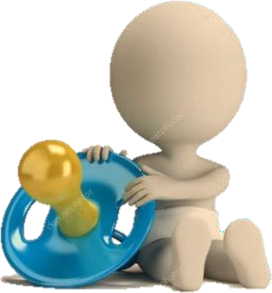 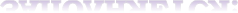 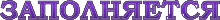 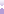 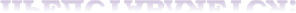 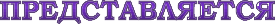 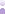 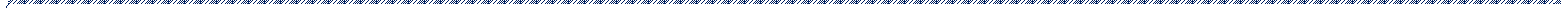 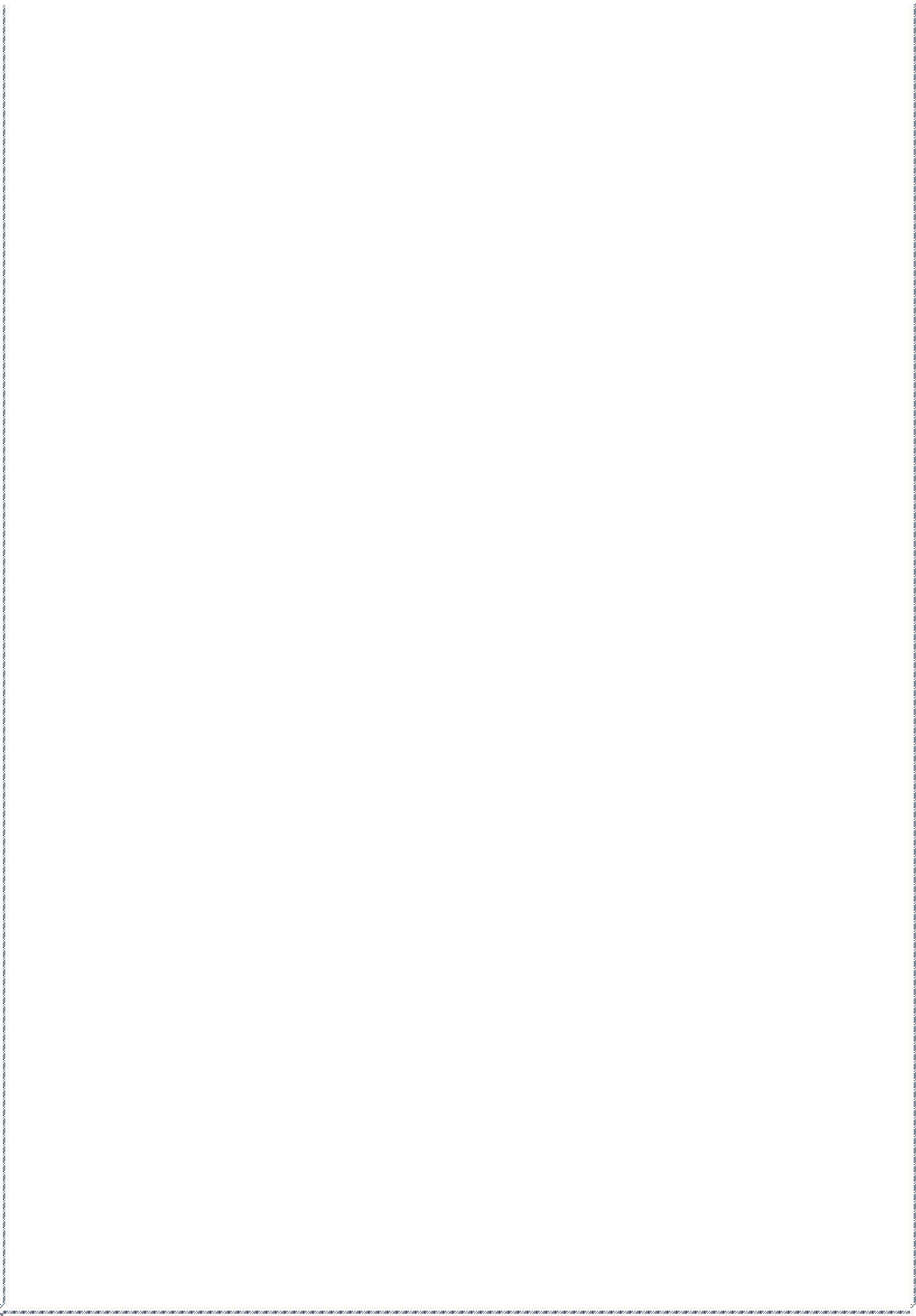 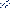 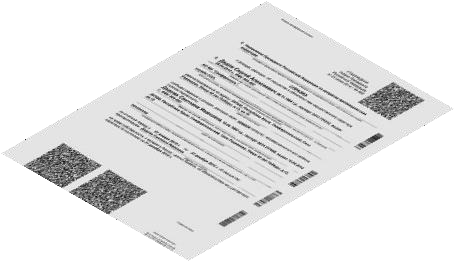 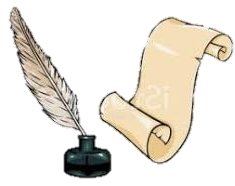 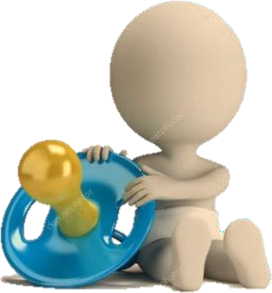 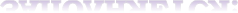 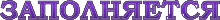 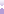 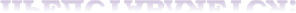 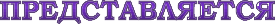 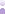 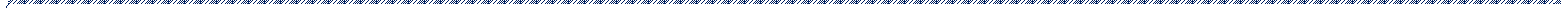 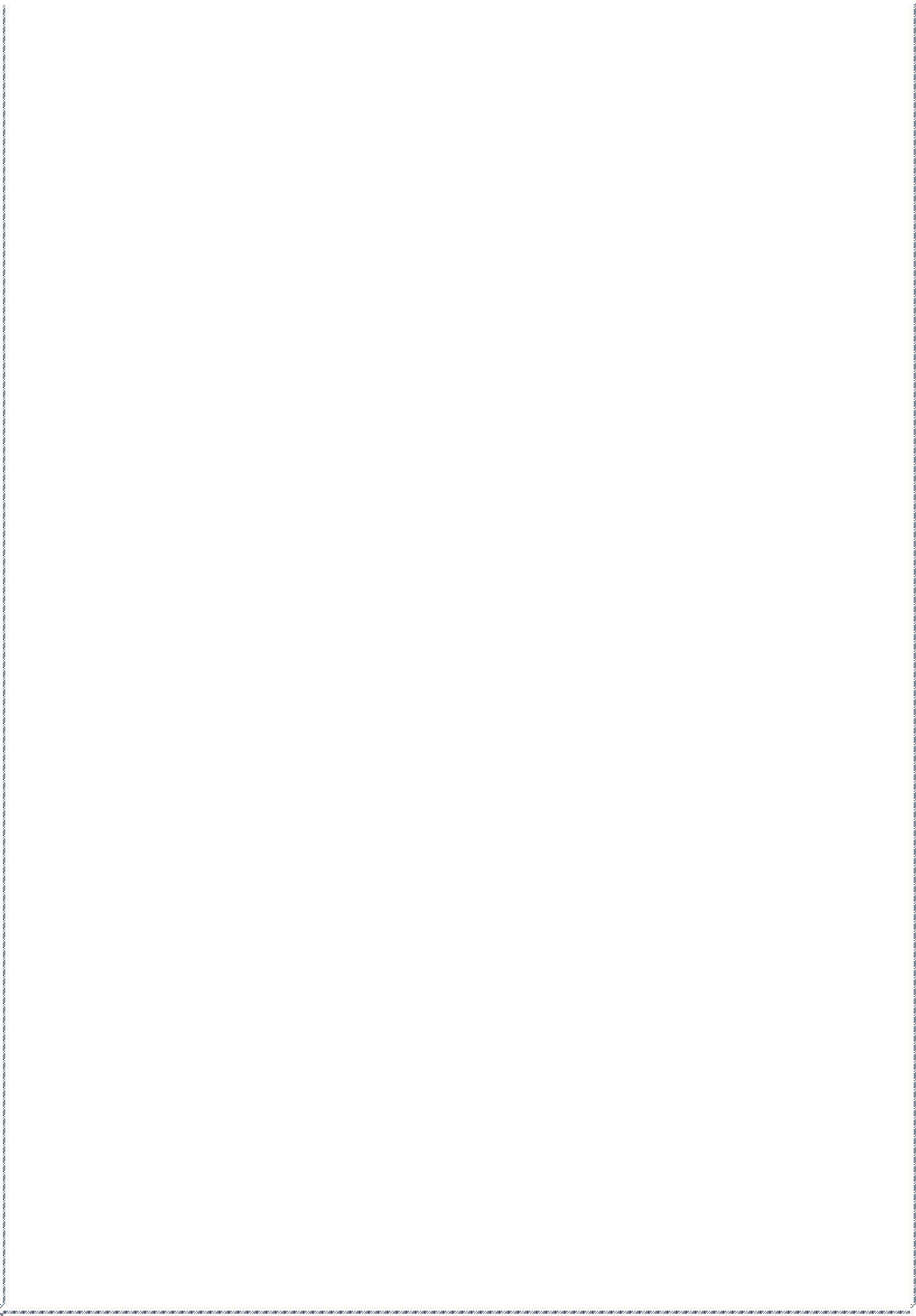 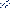 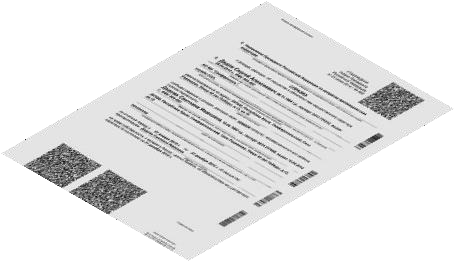 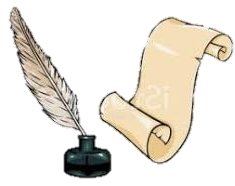 Как действовать в случае невозможности по объективным причинампредставить сведения о доходах, расходах,об имуществе и обязательствах имущественного характера своей супруги (супруга), своих несовершеннолетних детейПри невозможности   представить   сведения   о   доходах,   расходах,   об   имуществе и      обязательствах      имущественного      характера       на      супругу      (супруга) или несовершеннолетних детей необходимо принять   исчерпывающие   меры для получения наиболее полной информации путем направления запросов:В территориальное подразделение ФНС для получения информации о   доходах   за   отчетный   период,   полученных   супругой   (супругом) или несовершеннолетними детьми, о наличии счетов в банках, открытых на их имя и о наличии налогооблагаемого имущества, зарегистрированного на имя супруги (супруга) или несовершеннолетних детей.В территориальное подразделение Росреестра для получения информации о наличии зарегистрированного недвижимого имущества на имя супруги (супруга) или несовершеннолетних детей.В территориальное подразделение (структурное подразделение) МВД для получения информации о наличии зарегистрированных транспортных средствах (автомобилей легковых и грузовых, мототранспортных средствах, прицепов) на имя супруги (супруга) или несовершеннолетних детей.В территориальное   подразделение   Ростехнадзора   для   получения   информации о наличии зарегистрированных тракторов и самоходных машин на имя супруги (супруга) или несовершеннолетних детей.В иные государственные органы и организации (при необходимости).Заявление о невозможности представления сведений в отношении супруги (супруга) или несовершеннолетних детей заполняется с подробным указанием причин невозможности представления сведений и мер, предпринятых для получения необходимой информации и представляется до 30 апреля года, следующего			за отчетным.В Комиссию по соблюдению требований к служебному поведению муниципальных служащих  органов местного самоуправления муниципального образования Оренбургский район и урегулированиюконфликта интересов.Муниципальными служащими Совета депутатов, Счетной палаты МО Оренбургский район,  администрации МО Оренбургский район, отраслевых (функциональных) органов администрации МО Оренбургский район, наделенных правами юридического лица, администраций МО сельских поселений, в случае заключения Соглашений о передаче полномочий комиссии – в отдел кадров и спецработы администрации МО Оренбургский район.Заявление представляется лично либо направляется по почте с уведомлением о вручении, с приложением копий подтверждающих документов (свидетельствоо разводе, решение суда с отметкой о вступлении в законную силу, запросы в соответствующие государственныеи организации).Заявление рассматривается на заседании комиссии. О намерении лично присутствовать на заседании комиссии муниципальный служащий указывает в заявлении.Для муниципальных служащих право направить заявление о невозможности представить сведения о своих доходах, расходах, об имуществе и обязательствах имущественного характера законодательством не предусмотрено!